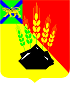 Информационное сообщениеАдминистрация Михайловского муниципального района сообщает о проведении публичных слушаний по предоставлению разрешения на отклонение от предельных параметров размеров земельного участка, образованного путем раздела земельного участка из земель населенных пунктов с кадастровым номером 25:09:190101:271, расположенного в территориальной зоне усадебной жилой застройки Ж2. Почтовый адрес ориентира: Приморский край, р-н Михайловский, с. Николаевка, ул. Комсомольская, д. 12, площадью 3000 кв.м., с видом разрешенного использования «отдельно стоящие жилые дома усадебного типа» на два земельных участка:- с условным номером 25:09:190101:271:ЗУ1, местоположение установлено примерно в 18 м по направлению на север от ориентира жилой дом, расположенного за пределами участка. Адрес ориентира: Приморский край, Михайловский район, с. Николаевка, ул. Комсомольская, д. 12,  площадью 696 кв.м.;- с условным номером 25:09:190101:271:ЗУ2. Почтовый адрес ориентира: Приморский край, Михайловский район, с. Михайловка, ул. Маяковского, д. 12, площадью 2304 кв.м.Публичные слушания проводятся 07 августа  2018 года в 10.00 часов по адресу: Приморский край, Михайловский р-н, с. Михайловка, ул. Красноармейская, 16, каб. 208 (малый зал). Для подачи предложений по обсуждаемому вопросу физические лица (жители района, достигшие 18 лет) или юридические лица обращаются с рекомендациями в письменном виде с 24 июля по 6 августа 2018 года включительно в администрацию Михайловского муниципального района.Ознакомиться с информацией по теме публичных слушаний, документацией, порядком проведения и подать рекомендации в письменном виде можно с даты опубликования настоящего информационного сообщения по рабочим дням с 8-30 ч. до 16-45 ч. перерыв 13-00 ч. до 14-00 ч. по адресу: Приморский край, Михайловский район, с. Михайловка, ул. Красноармейская, 16, 2-ой этаж, каб. 202, отдел архитектуры, градостроительства и дорожной деятельности, тел. 8 (42346) 2-31-45 или на электронный адрес администрации Михайловского муниципального района priemnaya@mikhprim.ru.И.о. Главы Михайловского муниципального района-Главы администрации района                                                                   П.А. ЗубокКузьменок Снежана Николаевнател. 8(42346)23145